Státní veterinární správa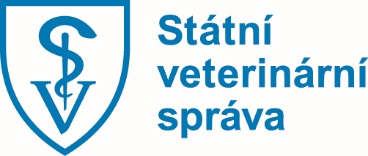 Slezská 100/7, Praha 2, 120 00T: +420 227 010 111Elektronická adresa podatelny: epodatelna@svscr.czID datové schránky: d2vairvV Praze dne 2. 3. 2023	Tisková zprávaSVS ruší mimořádná veterinární opatření omezující venkovní chov drůbežeStátní veterinární správa (SVS) od zítřka 3. 3. 2023 ruší mimořádná veterinární opatření z poloviny loňského prosince zakazující chov drůbeže ve venkovních prostorech v souvislosti s šířením vysoce patogenní aviární influenzy (ptačí chřipky). Důvodem ukončení opatření je zlepšení nákazové situace v ČR i zahraničí. Přesto SVS vyzývá chovatele, aby nadále dodržovali pravidla biologické bezpečnosti v chovech, zejména minimalizovali kontakt chované drůbeže s volně žijícími ptáky. Zatímco v průběhu letošního ledna bylo v České republice potvrzeno 13 ohnisek ptačí chřipky v chovech drůbeže, v průběhu února růst počtu nových ohnisek zpomalil a byla potvrzena pouze čtyři nová ohniska. Pokud jde o volně žijící ptáky, byl poslední případ v ČR potvrzen 22. února.Od února 2023 v Evropě můžeme pozorovat zlepšení nákazové situace ptačí chřipky v chovech drůbeže. V lednu bylo potvrzeno celkem 118 ohnisek vysoce patogenní ptačí chřipky v chovech drůbeže, nejvíce ohnisek se objevilo ve Francii a v Polsku. V únoru bylo potvrzeno 62 ohnisek, z nichž je nejvíce hlášeno opět z Francie. Především v oblasti zemí sousedících s ČR lze pozorovat v měsíci únoru 2023 pokles jak počtu ohnisek v chovech, a to o více než polovinu ve srovnání s lednem 2023.„Přestože dochází k ukončení omezení venkovního chovu drůbeže, apelujeme na chovatele, aby si i nadále uvědomovali vysoké riziko, chránili své chovy před kontaktem s volně žijícími ptáky a dodržovali pravidla biologické bezpečnosti,“ uvedl ředitel veterinární sekce SVS Petr Šatrán. Vhodným preventivním opatřením je například zasíťování výběhů. Zásadní je rovněž, aby voda a krmivo nemohly být kontaminovány trusem volně žijících ptáků a byly drůbeži podávány v budovách nebo pod přístřešky mimo dosah volně žijícího ptactva.Pro včasné rozpoznání nákazy je nezbytné sledovat zdravotní stav chované drůbeže a vše podezřelé jako jsou úhyny, snížení příjmu potravy či pokles snášky neprodleně nahlásit místně příslušné krajské veterinární správě. Zejména v komerčních chovech spočívají další opatření v zákazu vstupu nepovolaných osob do hal, dodržování zoohygienických zásad v chovu, jednorázovém naskladňování a vyskladňování turnusů, či aktivaci dezinfekčních rohoží před vstupy do jednotlivých hal a vjezdů na farmu. V loňském roce bylo pak v tuzemských chovech drůbeže postupně potvrzeno 20 ohnisek vysoce patogenní ptačí chřipky subtypu H5N1.  Petr Vorlíčektiskový mluvčí SVS